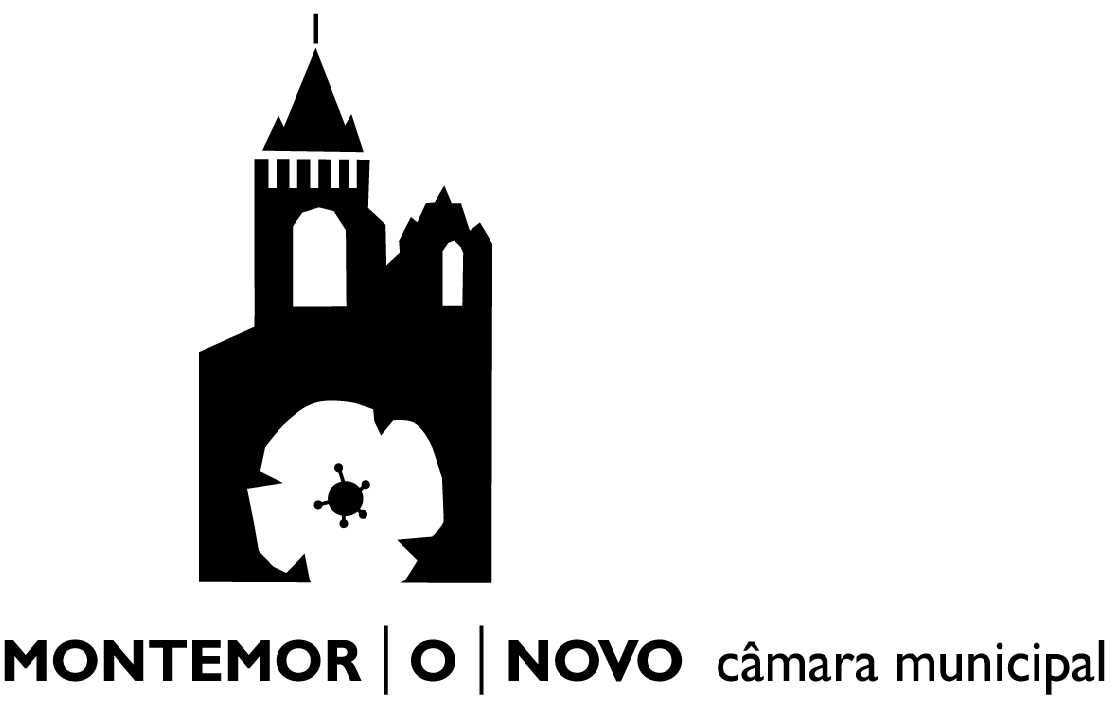 Requerimento - Máquina de Diversão DAGF/SAAGDAGF/SAAGDAGF/SAAGDAGF/SAAGReg. Nº Proc NºData:Data: Data: FuncionárioFuncionário ResponsávelCoord. SAAGCoord. SAAGChefe de DivisãoChefe de DivisãoChefe de DivisãoDESPACHODESPACHODESPACHODESPACHODECISÃODECISÃOData:Data: Presidente PresidenteUtilize um impresso para cada máquinaUtilize um impresso para cada máquinaUtilize um impresso para cada máquinaUtilize um impresso para cada máquinaUtilize um impresso para cada máquinaUtilize um impresso para cada máquinaUtilize um impresso para cada máquinaUtilize um impresso para cada máquinaA preencher pelos serviçosA preencher pelos serviçosA preencher pelos serviçosA preencher pelos serviçosA preencher pelos serviçosA preencher pelos serviçosA preencher pelos serviçosA preencher pelos serviçosA preencher pelos serviçosA preencher pelos serviçosUtilize um impresso para cada máquinaUtilize um impresso para cada máquinaUtilize um impresso para cada máquinaUtilize um impresso para cada máquinaUtilize um impresso para cada máquinaUtilize um impresso para cada máquinaUtilize um impresso para cada máquinaUtilize um impresso para cada máquinaProcesso n.º       /      Processo n.º       /      Processo n.º       /      Processo n.º       /      Processo n.º       /      Processo n.º       /      Processo n.º       /      Processo n.º       /      Processo n.º       /      Processo n.º       /      Utilize um impresso para cada máquinaUtilize um impresso para cada máquinaUtilize um impresso para cada máquinaUtilize um impresso para cada máquinaUtilize um impresso para cada máquinaUtilize um impresso para cada máquinaUtilize um impresso para cada máquinaUtilize um impresso para cada máquinaIdentificação do Proprietário (Preencher com letra maiúscula)Identificação do Proprietário (Preencher com letra maiúscula)Identificação do Proprietário (Preencher com letra maiúscula)Identificação do Proprietário (Preencher com letra maiúscula)Identificação do Proprietário (Preencher com letra maiúscula)Identificação do Proprietário (Preencher com letra maiúscula)Identificação do Proprietário (Preencher com letra maiúscula)Identificação do Proprietário (Preencher com letra maiúscula)Identificação do Proprietário (Preencher com letra maiúscula)Identificação do Proprietário (Preencher com letra maiúscula)Identificação do Proprietário (Preencher com letra maiúscula)Identificação do Proprietário (Preencher com letra maiúscula)Identificação do Proprietário (Preencher com letra maiúscula)Identificação do Proprietário (Preencher com letra maiúscula)Identificação do Proprietário (Preencher com letra maiúscula)Identificação do Proprietário (Preencher com letra maiúscula)Identificação do Proprietário (Preencher com letra maiúscula)Identificação do Proprietário (Preencher com letra maiúscula)Nome CompletoNome CompletoNome CompletoEndereçoEndereçoN.º    ,	     (andar)    ,	     (andar)    ,	     (andar)    ,	     (andar)    ,	     (andar)Localidade:Localidade:Código PostalCódigo PostalCódigo PostalCódigo PostalCódigo PostalCódigo Postal      -    Concelho:Concelho:Telefone:Telefone:Telemóvel:Fax:Fax:N.º de Identificação FiscalN.º de Identificação FiscalN.º de Identificação FiscalN.º de Identificação Fiscal Bilhete de Identidade	      Cartão de Cidadão n.º Bilhete de Identidade	      Cartão de Cidadão n.º Bilhete de Identidade	      Cartão de Cidadão n.º Bilhete de Identidade	      Cartão de Cidadão n.º Bilhete de Identidade	      Cartão de Cidadão n.º Bilhete de Identidade	      Cartão de Cidadão n.º Bilhete de Identidade	      Cartão de Cidadão n.º Bilhete de Identidade	      Cartão de Cidadão n.º Bilhete de Identidade	      Cartão de Cidadão n.ºE-mail:Requer o seguinte (preencher o que lhe interessa, assinalando com um X a quadrícula respectiva):a) Registo  Registo da máquina  Segunda Via do título de registo Caracterização da Máquina b) Transferência de Propriedade O Funcionário:                                                         , em      Pago pela Guia de receita n.º      	, emitida em      